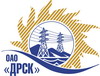 Открытое акционерное общество«Дальневосточная распределительная сетевая  компания»ПРОТОКОЛрассмотрения  заявок участников ПРЕДМЕТ ЗАКУПКИ: право заключения договора на выполнение работ для нужд филиала ОАО «ДРСК» «Хабаровские электрические сети»  с разбивкой на лоты:Лот 1 (закупка 1405) - Капитальный ремонт ПС НПЗ, ПС ГВФ, ПС Южная;Лот 2 (закупка 1406) -  Капитальный ремонт зданий: ПС Западная, мастерской МСГИ.Плановая стоимость: лот № 1 –3 577 000,0 руб. без НДС, лот № 2 – 2 885 000,0 руб. без НДС. Приказ о проведении закупки от 23.07.2013 № 322.ПРИСУТСТВОВАЛИ: постоянно действующая Закупочная комиссия 2-го уровня.ВОПРОСЫ, ВЫНОСИМЫЕ НА РАССМОТРЕНИЕ ЗАКУПОЧНОЙ КОМИССИИ: Об отклонении предложения ООО «Юнит» г. ХабаровскО признании предложений соответствующими условиям закупки.О предварительной ранжировке предложений.О проведении переторжки.ВОПРОС 1 «Об отклонении предложения ООО «Юнит» г. Хабаровск»РАССМАТРИВАЕМЫЕ ДОКУМЕНТЫ:Протокол процедуры вскрытия конвертов с заявками участников.Сводное заключение экспертов Моториной О.А., Голота М.Н. Предложение участника.ОТМЕТИЛИ:Заявка ООО «Юнит» г. Хабаровск содержит достаточные для ее отклонения причины, заключающиеся в несоответствии заявки требованиям извещения о закупке и Закупочной документации, а именно:Заявка Участника не содержит документов, требуемых в соответствии с условиями Закупочной документации, что является поводом к отклонению заявки Участника от рассмотрения (пункт 2.8.2.2. подпункт d) раздела 2 Закупочной документации). Заявка участника не содержит документы в соответствии с пунктом 4.1.17 подпункты 3, 4, 5, 6, 10.1, 10.2, 10.3.Таблица 1 - Раздел 4 Информационная карта запроса предложенийУчастник не предоставил информацию о ресурсных возможностях, опыте работы, порядке оплаты, в связи с чем, дать объективную оценку потенциала и привлекательности данного претендента не представляется возможным.ВОПРОС 2 «О признании предложений соответствующими условиям закупки»РАССМАТРИВАЕМЫЕ ДОКУМЕНТЫ:Протокол процедуры вскрытия конвертов с заявками участников.Сводное заключение экспертов Моториной О.А. и  Голота М.Н.Предложения участников.ОТМЕТИЛИ:Предложения ООО «РемСтройЦентр» г. Хабаровск, ОАО «Дальтехэнерго»  г. Владивосток, ИП Ким И.Н. г. Комсомольск-на-Амуре признаются удовлетворяющими по существу условиям закупки. Предлагается принять данные предложения к дальнейшему рассмотрению.ВОПРОС 3 «О предварительной ранжировке предложений»РАССМАТРИВАЕМЫЕ ДОКУМЕНТЫ:Протокол процедуры вскрытия конвертов с заявками участников.Сводное заключение экспертов Моториной О.А. и  Голота М.Н.Предложения участников.ОТМЕТИЛИ:В соответствии с требованиями и условиями, предусмотренными извещением о закупке и Закупочной документацией, предлагается предварительно ранжировать предложения следующим образом:Лот 1 (закупка 1405) - Капитальный ремонт ПС НПЗ, ПС ГВФ, ПС Южная1 место: ООО «РемСтройЦентр» г. Хабаровск с ценой 3 312 752,0 руб. без НДС (3 909 047,36 руб. с НДС). В цену включены все налоги и обязательные платежи, все скидки. Срок выполнения: с 01.09.2013 г. по 31.10.2013 г. Продолжительность выполнения работ 2 месяца.  Условия оплаты: без аванса, текущие платежи выплачиваются в течение 30 (тридцати) дней следующих за месяцем в котором выполнены работы, после подписания справки о стоимости выполненных работ КС-3. Гарантия на выполненные работы  24 месяца со дня подписания акта сдачи-приемки. Предложение имеет статус оферты и действует до 14.10.2013 г.2 место: ОАО «Дальтехэнерго»  г. Владивосток с ценой 3 504 215,0 руб. без НДС (4 134 973,7 руб. с НДС). В цену включены все налоги и обязательные платежи, все скидки. Срок выполнения: с сентябрь – октябрь 2013 г. Продолжительность выполнения работ 2 месяца.  Условия оплаты: без аванса, текущие платежи выплачиваются в течение 30 (тридцати) дней следующих за месяцем в котором выполнены работы, после подписания справки о стоимости выполненных работ КС-3. Гарантия на выполненные работы  24 месяца со дня подписания акта сдачи-приемки.  Предложение имеет статус оферты и действует до 12.10.2013 г.Лот 2 (закупка 1406) -  Капитальный ремонт зданий: ПС Западная, мастерской МСГИ.1 место: ООО «РемСтройЦентр» г. Хабаровск с ценой 2 664 189,0 руб. без НДС (3 143 743,02 руб. с НДС). В цену включены все налоги и обязательные платежи, все скидки. Срок выполнения: с 01.09.2013 г. по 30.10.2013 г. Продолжительность выполнения работ 3 месяца.  Условия оплаты: без аванса, текущие платежи выплачиваются в течение 30 (тридцати) дней следующих за месяцем в котором выполнены работы, после подписания справки о стоимости выполненных работ КС-3. Гарантия на выполненные работы  24 месяца со дня подписания акта сдачи-приемки. Предложение имеет статус оферты и действует до 14.10.2013 г.2 место: ОАО «Дальтехэнерго»  г. Владивосток с ценой 2 672 360,0 руб. без НДС (3 153 384,8 руб. с НДС). В цену включены все налоги и обязательные платежи, все скидки. Срок выполнения: с сентябрь – ноябрь 2013 г. Продолжительность выполнения работ 3 месяца.  Условия оплаты: без аванса, текущие платежи выплачиваются в течение 30 (тридцати) дней следующих за месяцем в котором выполнены работы, после подписания справки о стоимости выполненных работ КС-3. Гарантия на выполненные работы  24 месяца со дня подписания акта сдачи-приемки.  Предложение имеет статус оферты и действует до 12.10.2013 г.3 место: ИП Ким И.Н. г. Комсомольск-на-Амуре с ценой 2 822 952,0 руб. без НДС (НДС не предусмотрен). В цену включены все налоги и обязательные платежи, все скидки. Срок выполнения: с сентябрь – ноябрь 2013 г. Условия оплаты: без аванса, текущие платежи выплачиваются в течение 30 (тридцати) дней следующих за месяцем в котором выполнены работы, после подписания справки о стоимости выполненных работ КС-3. Гарантия на выполненные работы  24 месяца со дня подписания акта сдачи-приемки.  Предложение имеет статус оферты и действует до 30.12.2013 г.ВОПРОС 4 «О Проведении переторжки»ОТМЕТИЛИ:Учитывая результаты экспертизы предложений Участников закупки, Закупочная комиссия полагает целесообразным проведение переторжки по лоту № 2.РЕШИЛИ:Признать предложение ООО «Юнит» г. Хабаровск не соответствующим условиям закупки. Признать предложения ООО «РемСтройЦентр» г. Хабаровск, ОАО «Дальтехэнерго»  г. Владивосток, ИП Ким И.Н. г. Комсомольск-на-Амуре соответствующими условиям закупки. Утвердить предварительную ранжировку предложений Лот № 11 место - ООО «РемСтройЦентр» г. Хабаровск 2 место – ОАО «Дальтехэнерго»  г. ВладивостокЛот № 21 место - ООО «РемСтройЦентр» г. Хабаровск 2 место – ОАО «Дальтехэнерго»  г. Владивосток3 место - ИП Ким И.Н. г. Комсомольск-на-АмуреПровести переторжку по лоту № 2.Пригласить к участию в переторжке следующих участников: ООО «РемСтройЦентр» г. Хабаровск, ОАО «Дальтехэнерго»  г. Владивосток, ИП Ким И.Н. г. Комсомольск-на-Амуре Определить форму переторжки: заочная.Назначить переторжку на 27.08.2013 в 09:00 благовещенского времени.Место проведения переторжки: 675000, г. Благовещенск, ул. Шевченко 28, каб. 244.Техническому секретарю Закупочной комиссии уведомить участников, приглашенных к участию в переторжке о принятом комиссией решении.Ответственный секретарь Закупочной комиссии 2 уровня                                     О.А.МоторинаТехнический секретарь Закупочной комиссии 2 уровня                                         О.В.Чувашова            № 452/УР-Рг. Благовещенск23 августа 2013 г.Пункт 4.1.17.Требования к документам, подтверждающим соответствие Участника установленным требованиям и входящие в состав Предложения3. Техническое предложение на выполнения работ (оказание услуг) (форма 3) по форме и в соответствии с инструкциями, приведенными в настоящей Документации по запросу предложений 4. График выполнения работ (оказание услуг) (форма 4) по форме и в соответствии с инструкциями, приведенными в настоящей Документации по запросу предложений 5. Таблица стоимости работ (форма 5) по форме и в соответствии с инструкциями, приведенными в настоящей Документации по запросу предложений 6.  График оплаты выполнения работ (оказание услуг) (форма 6) по форме и в соответствии с инструкциями, приведенными в настоящей Документации по запросу предложений 10.1 оригинал справки о выполнении аналогичных (сопоставимых) по характеру и объему оказываемых договоров по установленной в настоящей Документации по запросу предложений форме — Справка о перечне и годовых объемов выполнения аналогичных договоров (форма 8);10.2 оригинал справки о материально-технических ресурсах, которые будут использованы в рамках выполнения Договора по установленной в настоящей Документации по запросу предложений форме — Справка  о материально-технических ресурсах (форма 9);10.3 оригинал справки о кадровых ресурсах, которые будут привлечены в ходе выполнения Договора, по установленной в настоящей Документации по запросу предложений форме — Справка о кадровых ресурсах (форма 10)